Oeaeei•i	x	iipx zepx x	oi;exxaaxxo*laczi.  13a   npaBiina   aiii  oTBez  Ha  Kam,goe   aa,qa   iie   uaczii   1,   xpome  aa,ga   iie    22,    CTi1BI4TCII   1 6a«i«i.Sa,Ii,aH   e   22   opeHiiaaeTcs  no  c«ie,gyio	emy   ripi4Hiixny:   2   6a«i«ia   —   new  oiii   6ox;   1 6ann,gonyuje++a   o,qHa   OIIII46xa;   0   6aziJioa —  pony	eHai   ,gBe   ii   6o«iee   oiuii6x  .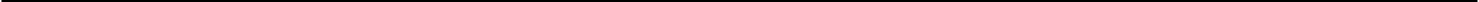 c    2017.    OOO     «I4a,4azensczao   •Hauuo    æisuoe   oBpaaoaa    iie + .Kori  poaaiiiie,  pacripocrpaiieiiiie	iicrionsaoaa    iie   a  xouuepuecxiix   ueasx   6eo   nue avecmoro  paopeiiieiixs   ripaaooöna,qarens  ne ,qoriycxaercs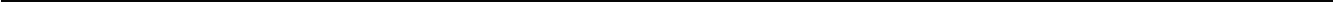 ВАРИАНТ  3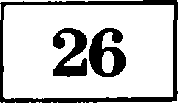 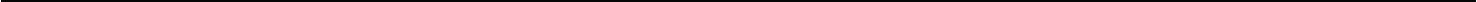 fi  2017.  ООО  • Иодательство   + Национальное  образование • .Копирование,  распространение и использование  в коммерческих  целях  6eo  письменного  разрешения  правообладателя  не  допускается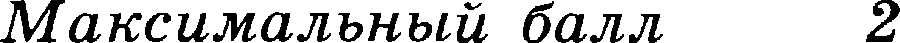 120	ОГЭ. ТИПОВЫЕ ЭКЗАМЕНАЦИОННЫЕ ВАРИАНТЫ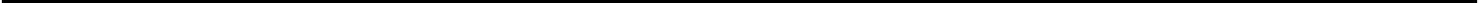 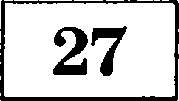 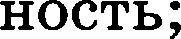 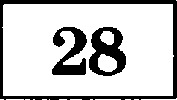 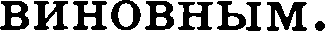 fi  2017.  ООО  • Издательетво   + Национальное  образование •.Копирование,  раепроетранение и  иепольоование  в коммерчееких  целях  без  пиеьменного  разрешения  правообладателя  не допуекаетея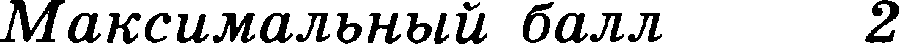 ОТВЕТЫ И КРИТЕРИИ ОЦЕНИВАНИЯ121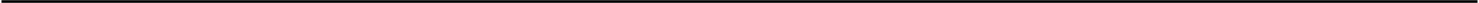 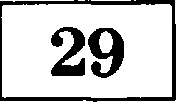 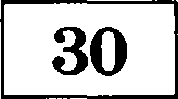 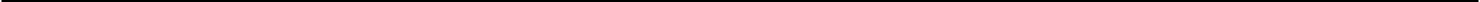 С  2017.  ООО  • Иодательство  • Национальное  образование +.Копирование,   распространение  и   использование   в  коммерчесних   целях  без  письменного  рааретения  правообладателя  не допускается122	ОГЭ.  ТИПОВЫЕ   ЭКЗАМЕНАЦИОННЫЕ ВАРИАНТЫ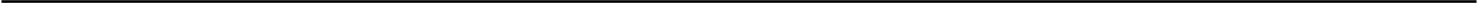 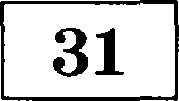 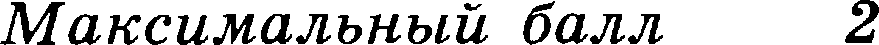 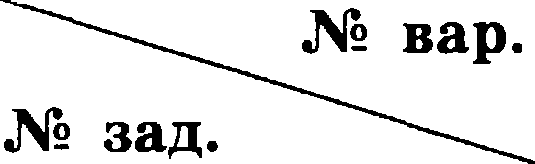 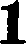 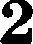 34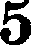 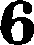 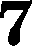 89101124311241124124221342332441314244333233313351322433321613113333237443344411481321113244944424444241024233333331141423211341213444343421312331323211414424342321524222433221633133333341742342321431822134424121941334412132023433312432113243412132412341423132414232413241313242232111113222111321112311212211211222121121212112112234523414512323512313523524132435135251512412324534122525122112112112122122112112112212